Doral College Strategic Plan 2022-2024Doral College is an innovative higher education institution offering Associate and Bachelor’s degrees and delivering dynamic educational experiences by blending traditional and online learning, supportive partnerships, and technology to empower highly motivated and dedicated students to overcome conventional barriers.Innovation in higher education with a focus on student centered learningRevisions have been periodically made to the strategic objectives and goals, reflecting the strategic analysis and changes in the College environment. Institutional effectiveness data— including survey results, learning outcome results, and achievement of key performance indicators, drive these adjustments, along with institutional research. The periodic SWOT analyses also affect the strategic goals, strategic objectives, and unit planning/assessment processes.The following chart shows an overview of the planning cycle.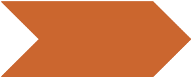 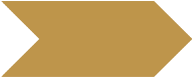 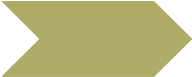 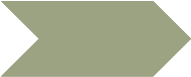 During 2022, the mission was reviewed during the strategic planning retreat held in June. Attendees included members of the Affiliate Advisory Coalition, the Advisory Council, the Institutional Planning Committee, Board of Trustees, Faculty, and staff. The mission was deemed as still applicable. However, there were some suggestions regarding other aspects of the College that related to expanding the Doral College mission. On August 16, 2022, a mission statement meeting was held by the President, Vice President for Student Affairs, Vice President for Academic Affairs, and Director of Institutional Effectiveness. The decision was made to make a slight adjustment to the mission statement to be more encompassing of College activities. The adjusted mission statement is:Doral College is an innovative higher education institution offering Associate and Bachelor’s degrees and delivering dynamic educational experiences by blending traditional and online learning, supportive partnerships, and technology to empower highly motivated and dedicated students to overcome conventional barriers.The vision was also adjusted:Innovation in Education with a Focus on Student Centered LearningDuring the 2023 strategic planning retreat the mission statement will be reviewed again.The next section outlines the most recent SWOT analysis (2022) from the strategic planning retreat in June.SWOT Analysis 2022	The group completed a SWOT analysis, updating the one from the previous year.SWOT ANALYSIS 2022StrengthsLow costFlexibility,TestingIncrease marketingHelpful,CaringAccessibilityCharter school network,Lean cost structureProfessors are practitionersMission to accelerate student and make college affordableFlexibilityEase and flexibility in attending.Asynchronous coursesPartnerships,Blended learningCommunicationInclusivePrivate schools,ConvenienceInstructorsInnovativeAffordabilityExisting relationships with established schoolsThe flexibility and accessFriendly Marketing, Development, Market Sustainability, Title IV, Tuition, PartnershipsEducational ProgramsWeaknessesNot well knownOnboardingBetter communication with school administrators,Support,Not regionally accreditedDependency on third-party SISAcademic rigor,Principal engagement / new administrator training,Student community and engagementMore class offeringsUnderstaffedAdditional electives coursesThe time frame,Missing speech & foreign language,Lack of live sessionsDoral Personnel on high school campusesEnrollment app extensiveOpportunitiesInternational studentsOn campus course offerings,Grant funding (new Gates initiative, etc),Hire development personAccess,IndividualizationGrowth in programs offeredExpand to other states, Nevada needs Doral Texas too AlumniThreatsRace to the bottom pricing,Finding Pell-like funding for non-Pell eligible studentsMiami DADE College reputation - we need to get to that level little by little No financial aid at this timeOnce again, the Doral College strengths are service and affordability. During the strategic planning retreat, many stakeholders brought up the concept that the relationships that the College has developed with affiliate schools is one of the strengths. These relationships lend themselves to the quality of service that the College provides. One of the comments that stands out is “Mission to accelerate student and make college affordable”. Doral College serves a unique population. The majority of students are dually enrolled in the College and high school. More than half of the students are low SES receiving free or reduced lunch and are the first in college in their family. As the College grows a focus of maintaining service and flexibility will be included when exploring scalability.One of the greatest weaknesses is lack of awareness of the College outside of the affiliates. In 2019, Doral College made the decision to increase the student population by admitting traditional undergraduate students. This decision was based on the strengths identified in the SWOT and to mitigate the weakness of limiting the population to dual enrollment with affiliate schools. The tradition undergraduate population for the Fall 2022 semester is XXXXXX. The increase is slow but steady, but these students are associated in some form with Doral College affiliates. Another identified weakness is the lack of awareness regarding Doral College offerings by affiliate administrators. The Vice President for Student Affairs is creating a plan to improve communication to increase awareness of these stakeholders. Another weakness is the lack of student community and engagement. In 2022 Doral College will hold a student roundtable to gather input for increasing student engagement and the feeling of community. One of the greatest opportunities is the growth in programs offered. Even though it has only been in existence for two years, the BSED has seen tremendous growth in enrollment. The interest in this program has led Doral College to offer existing courses in the program for individuals to enroll in for licensure and additional certifications. These non-degree offerings have attracted over 100 non-traditional undergraduate students interested in either initial licensure or additional certifications. Another opportunity is expansion of the dual enrollment program to additional states. This is a long term project as each state has different dual enrollment requirements and the College wants to ensure that the credits earned are transferable to in state schools. Marketing to international students is another opportunity.The greatest threat is lack of federal financial aid. This is the greatest barrier for attracting traditional undergraduate students. As previously mentioned, the majority of the student population is low SES, on free or reduced lunch, and first in family to college. These students cannot afford tuition and are Pell grant eligible. Since the Doral College does not participate in federal financial aid, dual enrollment students opt to either complete their associate degree or matriculate into a bachelor degree at another institution. The College is in the approval process for participating in federal financial aid, which should eliminate this threat. Strategic Goals and Objectives 2022	 The Strategic Goals were revised for 2022 for multiple reasons. Many of the goals established in the previous strategic plan have been met or have become part of standard operating procedure. New goals are based on maintaining the quality programs and services that have been identified as strengths while increasing program offerings and student enrollment.Objectives were revised accordingly as results of last year were analyzed and KPIs were developed from the new objectives. The goals and objectives are detailed below.Goal 1: Develop strategic partnerships with businesses to create internship and externship opportunities for students.Strategic ObjectivesGoal 2: Maintain a high level of service to students and partner schools.Strategic ObjectivesGoal 3: Cultivate a student centered culture that encourages collaboration and student success.Strategic ObjectivesGoal 4: Increase the number of traditional undergraduate students.Strategic ObjectivesGoal 5: Create educational programs based on student needs and requests as well as postsecondary trends.Strategic ObjectivesGoal 6: Solidify the marketing plan to increase brand recognition.Strategic ObjectivesGoal 7: Attain SACS accreditationStrategic ObjectivesGoal 8: Create a development plan to increase funding for Doral CollegeStrategic ObjectivesKey Performance Indicators	Achievement of the strategic objectives is measured by Key Performance Indicators, which are incorporated into annual unit plans for each planning unit. Some KPIs will remain fixed over several years; others may be adjusted depending on external/internal factors and institutional research.Goal 1: Develop strategic partnerships with businesses to create internship and externship opportunities for students.Goal 2: Maintain a high level of service to students and partner schools.Goal 3: Cultivate a student centered culture that encourages collaboration and student successGoal 4: Increase the number of traditional undergraduate students.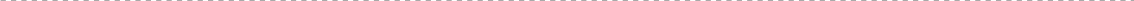 Goal 5: Create educational programs based on student needs and requests as well as postsecondary trendsGoal 6: Solidify the marketing plan to increase brand recognition.Goal 7: Attain SACS accreditationGoal 8: Create a development plan to increase funding for Doral CollegeStrategic Objectives1.1Develop mutually beneficial agreements with industry and community partners in support of the college mission1.1.1Identify business partners interested in internship, job shadowing, or volunteer opportunities for Doral College students1.1.2Create contract(s) with business partners that outlines responsibilities of the business, College, and students1.2Recruit students to participate in the partnership opportunities1.2.1Create as elective course in BBA program1.2.2Develop method for partnering students with appropriate business1.2.3Develop method for evaluating the internship course and activities1.3Implement internship program 2.1Provide students different pathways and concentrations and interdisciplinary studies to earn a degree or certificate or meet other personal academic goals.2.1.1Second iteration of BBA to include concentrations2.1.2Add AS Paralegal2.1.3Add certificates that will attract students not interested in degrees2.1.4Create survey to ask students at affiliate schools about their degree / certificate interests2.2Foster a digital learning ecosystem that connects faculty, staff, and students to enhance learning, collaboration, and community.2.2.1Continue to hold meetings involving multiple stakeholders2.2.2Initiate student roundtable2.2.3Create new student organizations 2.3Improve communication and support tools with all stakeholders to ensure issues are handled promptly and efficiently.3.1Enhance our culture of service to all stakeholders3.1.13.2Expand extra-curricular and co-curricular activities and events which enhance the educational experience3.2.1Doral College TedX3.2.2Intramural virtual sports3.2.3Virtual tours (museums, other countries, etc)3.2.4Virtual clubs (pre-law, pre-med, future teachers of America etc)3.3Encourage opportunities for interaction through the use of Zoom and other methodologies3.3.1Require Zoom meetings in all classes3.3.2Create opportunities for students to meet through Zoom for non-academic activities4.1Implement Title IV Financial Aid program to ensure cost is not a barrier to access4.1.1In final phase of ED approval4.2Expand recruitment efforts including participation in College Fairs, community events, and other recruitment opportunities. 4.2.2Contact all affiliates for college fair schedule4.2.3Create virtual Doral College Open House once a semester4.3Add additional programs to include certificates, diplomas, AAS, additional AA, and other bachelors.5.1Implement structured student surveys annually to gather data regarding student interest and meet student needs.5.1.1Create survey with choice of five specialization tracks for BBA or creation of BIS and one open ended question5.1.2Create a survey with choice of five AS and certificate choices and one open ended question5.2Gather input regarding proposed programs from stakeholders including advisory boards.5.2.1At each meeting ask for input as a regular topic6.1Develop and execute a marketing strategy to attract self-pay students both current and new students6.1.1Create marketing plan to encompass web presence, virtual events, live events, timeline, and budget6.2Participate in state conferences such as Florida Charter School Conferences, Florida Homeschool Conference, and other pertinent events.6.2.1Create calendar for 2023 and 2024 of pertinent events with costs, deadlines, etc6.3Increase social media presence.6.3.16.4Modify and improve the web site to serve as a true marketing tool6.4.16.5Use available web based tools to advertise Doral College.7.1Attend pre-applicant workshop7.2Purchase software for self-study submittal7.3Create self study for application7.4Submit application8.1Identify consultant to create a plan 8.2Identify potential funding sources 8.3Create a list of potential fundraisers KPIFull Description1.1Develop at least one mutually beneficial agreements with an industry and / or community partner in support of the college mission in 20231.2Recruit students to participate in the partnership opportunities beginning in 20231.3Implement internship program in 2024KPIFull DescriptionFull DescriptionFull Description2.12.12.1Provide students different pathways and concentrations and interdisciplinary studies to earn a degree or certificate or meet other personal academic goals to include BBA concentrations, AS Paralegal, certificate programs beginning 20242.22.22.2Foster a digital learning ecosystem that connects faculty, staff, and students to enhance learning, collaboration, and community.2.2.12.2.12.2.1Hold a minimum of one meeting annually involving multiple stakeholders2.2.22.2.22.2.2Hold a minimum of one student roundtable annually2.2.32.2.32.2.3Create at least one new student organization each academic year 2.32.32.3Improve communication and support tools with all stakeholders to ensure issues are handled promptly and efficiently.2.42.42.490% of faculty will have satisfactory evaluations with remediation or contract termination taking place for unsatisfactory evaluations2.52.52.5Ensure adequate administrators and staff to meet growth demands with 80% satisfactory performance evaluations.2.62.62.6At least 80% of students will demonstrate competency in attaining learning outcomes on a course level basis, with assessment of learning outcomes used by faculty to improve content and course delivery.2.72.72.7Graduates will demonstrate achievement of program outcomes as measured by ETS Proficiency Profile scores.2.82.82.8At least 80% of graduates will indicate satisfaction with studies at Doral College as to having achieved their goals.2.92.92.9At least 80% of student respondents will indicate satisfaction with studies at Doral College as to achieving their goals.2.102.102.10Provide recruitment services to affiliated schools.KPIFull Description3.1Enhance our culture of service to all stakeholders3.2Expand extra-curricular and co-curricular activities and events which enhance the educational experience3.2.1Implement Doral College TedX 20243.2.2Implement at least one Intramural virtual sport annually beginning 20243.2.3Offer at least one annually virtual tour to museums, other countries, etc beginning 20233.2.4Create at least one new virtual club (pre-law, pre-med, future teachers of America etc) annually beginning 20233.3Encourage opportunities for interaction through the use of Zoom and other methodologies3.3.1Require Zoom meetings in all classes beginning 20223.3.2Create opportunities for students to meet through Zoom for non-academic activities beginning 2023KPIFull DescriptionFull Description4.14.14.1Implement Title IV Financial Aid program to ensure cost is not a barrier to access 2022Implement Title IV Financial Aid program to ensure cost is not a barrier to access 20224.24.24.2Expand recruitment efforts including participation in College Fairs, community events, and other recruitment opportunities. Identify at least three new opportunities per yearExpand recruitment efforts including participation in College Fairs, community events, and other recruitment opportunities. Identify at least three new opportunities per year4.34.34.3Add additional programs to include certificates, diplomas, AAS, additional AA, and other bachelors. Add at lest one new program per yearAdd additional programs to include certificates, diplomas, AAS, additional AA, and other bachelors. Add at lest one new program per yearKPIFull Description5.15.15.1Implement structured student surveys annually to gather data regarding student interest and meet student needs beginning 20235.25.25.2Gather input regarding proposed programs from stakeholders including advisory boards. Annually beginning 2022KPIFull DescriptionFull DescriptionFull Description6.16.16.1Develop and execute a marketing strategy to attract self-pay students both current and new students6.1.16.1.16.1.1Create marketing plan to encompass web presence, virtual events, live events, timeline, and budget 20226.26.26.2Participate in state conferences such as Florida Charter School Conferences, Florida Homeschool Conference, and other pertinent events. Identify at least two events per year6.2.16.2.16.2.1Create calendar for 2023 and 2024 of pertinent events with costs, deadlines, etc6.36.36.3Increase social media presence.6.46.46.4Modify and improve the web site to serve as a true marketing tool beginning 2022 ongoing 6.56.56.5Use available web based tools to advertise Doral College.KPIFull Description7.1Attend pre-applicant workshop 20227.2Purchase software for self-study submittal 20237.3Create self study for application 20237.4Submit application 2023KPIFull Description8.1Identify consultant to create a plan 20228.2Identify potential funding sources 20238.3Create a list of potential fundraisers  2023